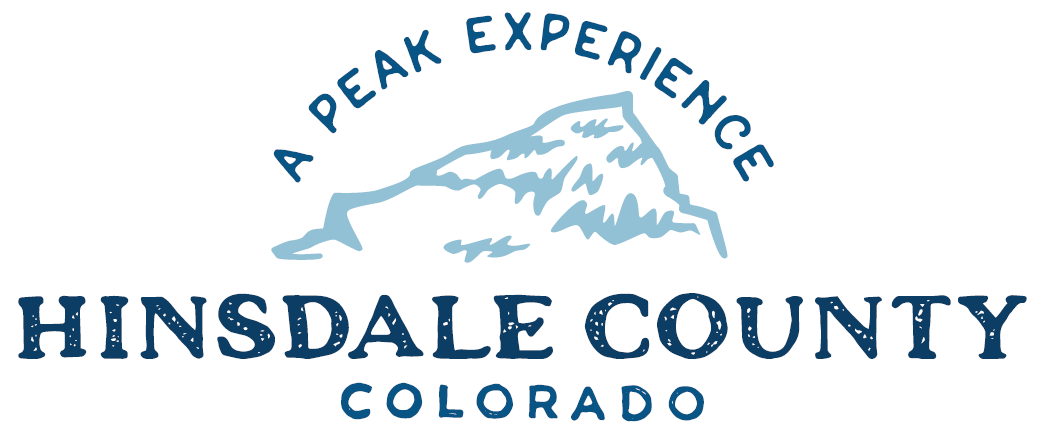 BOARD OF COUNTY COMMISSIONERS WORKSHOP & MEETINGCoursey Annex, 311 N. Henson St., Lake CityWednesday, February 17, 2021 - 8:15 a.m.AGENDA Register in advance for this Zoom meeting:https://us02web.zoom.us/meeting/register/tZIsdu2hpzgsGNeWkk7GAvwNSVcO9WbgUzE4 After registering, you will receive a confirmation email containing information about joining the meeting. If attending by phone, call 346 248 7799Meeting ID: 861 1499 3623
Passcode: 295104Technical difficulties may occur during the meeting due to network limitations.8:15 AM         OPEN DISCUSSION8:30 AM         WORKSHOP Discuss Lake San Cristobal Peninsula Project Update – Commissioner Kristie BorchersDiscuss State Historic Fund Supplemental Funding Request Property Owner Letter for FS Road 520 Interpretive Signs – Commissioner Kristie BorchersDiscuss Colorado Opportunity Scholarship Initiative (COSI) Participation for Western Colorado University – Administrator Sandy HinesDiscuss Professional Services Agreement with Digitcom Electronics, Hill 71 Radio Technician – Commissioner Robert HurdDiscuss Equitable Solar Solutions (ESS) Letter of Support for Colorado Waste Diversion Grant – Administrator Sandy HinesDiscuss New Admin/SO Building – Commissioner Kristie BorchersDiscuss 2020 Highway Users Tax Fund (HUTF) Report to Colorado Department of Transportation (CDOT) – Finance Director Lynn McNittDiscuss RESOLUTION Setting 2021 County Mileage Reimbursement Rate – Administrator Sandy HinesDiscuss Colorado Parks and Wildlife 2021 Impact Assistance Grant – Finance Director Lynn McNittDiscuss County Position on State Wolf Re-introduction Plan – Commissioner Greg LevineDiscuss Budget Update – Finance Director Lynn McNittDiscuss Letter of Support for Lake Fork Valley Conservancy’s (LFVC) Malter Creek Restoration Design and Slumgullion Earthflow Assessment Grant Proposals – LFVC Director Camille RichardCLOSE COMMISSIONER WORKSHOP10 AM       OPEN COMMISSIONER’S REGULAR MEETING		Pledge of Allegiance Modifications to the AgendaApproval of the Agenda	CITIZEN COMMENTS FROM THE FLOOR               REGULAR AGENDAConsider State Historic Fund Supplemental Funding Request Property Owner Letter for FS Road 520 Interpretive SignsConsider COSI Participation for Western Colorado UniversityConsider Professional Services Agreement with Digitcom Electronics, Hill 71 RadioConsider ESS Letter of Support for Colorado Waste Diversion Grant Consider 2020 HUTF Report to CDOTConsider RESOLUTION Setting 2021 County Mileage Reimbursement RateConsider Colorado Parks and Wildlife 2021 Impact Assistance GrantConsider Letter of Support for Lake Fork Valley Conservancy’s (LFVC) Malter Creek Restoration Design and Slumgullion Earthflow Assessment Grant ProposalsANY UNSCHEDULED BUSINESS	PRESENTATION OF BILLS TO BE PAIDEXECUTIVE SESSION:  Executive session of a personnel matter pursuant to C.R.S. 24-6-402(4)(f), to discuss the Road and Bridge Supervisor role with Don Menzies and not involving any specific employees who have requested discussion of the matter in open session; any member of this body or any elected official; the appointment of any person to fill an office of this body or of an elected official; or personnel policies that do not require the discussion of matters personal to particular employees.EXECUTIVE SESSION: Executive session for the purposes of determining positions relative to matters that may be subject to negotiations, developing strategy for negotiations, and/or instructing negotiators pursuant to Section 24-6-402(4)(e), Colorado Revised Statutes, as it relates to the EEOC complaint and related claims by Norman Ragle against Hinsdale County. 	9. Consider Response to Norman Ragle Settlement Offer for EEOC ComplaintADJOURN MEETINGTimes stated are approximate and the agenda may be modified as necessary at the discretion of the Board.  The next Commissioner’s meeting is a workshop and regular meeting scheduled for Wednesday, March 3, 2021, unless otherwise noted at the Coursey Annex, 311 N. Henson Street, Lake City, CO  81235.  Commissioner's workshop will begin at 8:30 AM and the regular meeting at 10:00 AM.Two or more Hinsdale County Commissioners may virtually attend the Town of Lake City Board of Trustees Zoom Meeting on Wednesday, February 17, at 6 p.m.